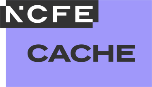 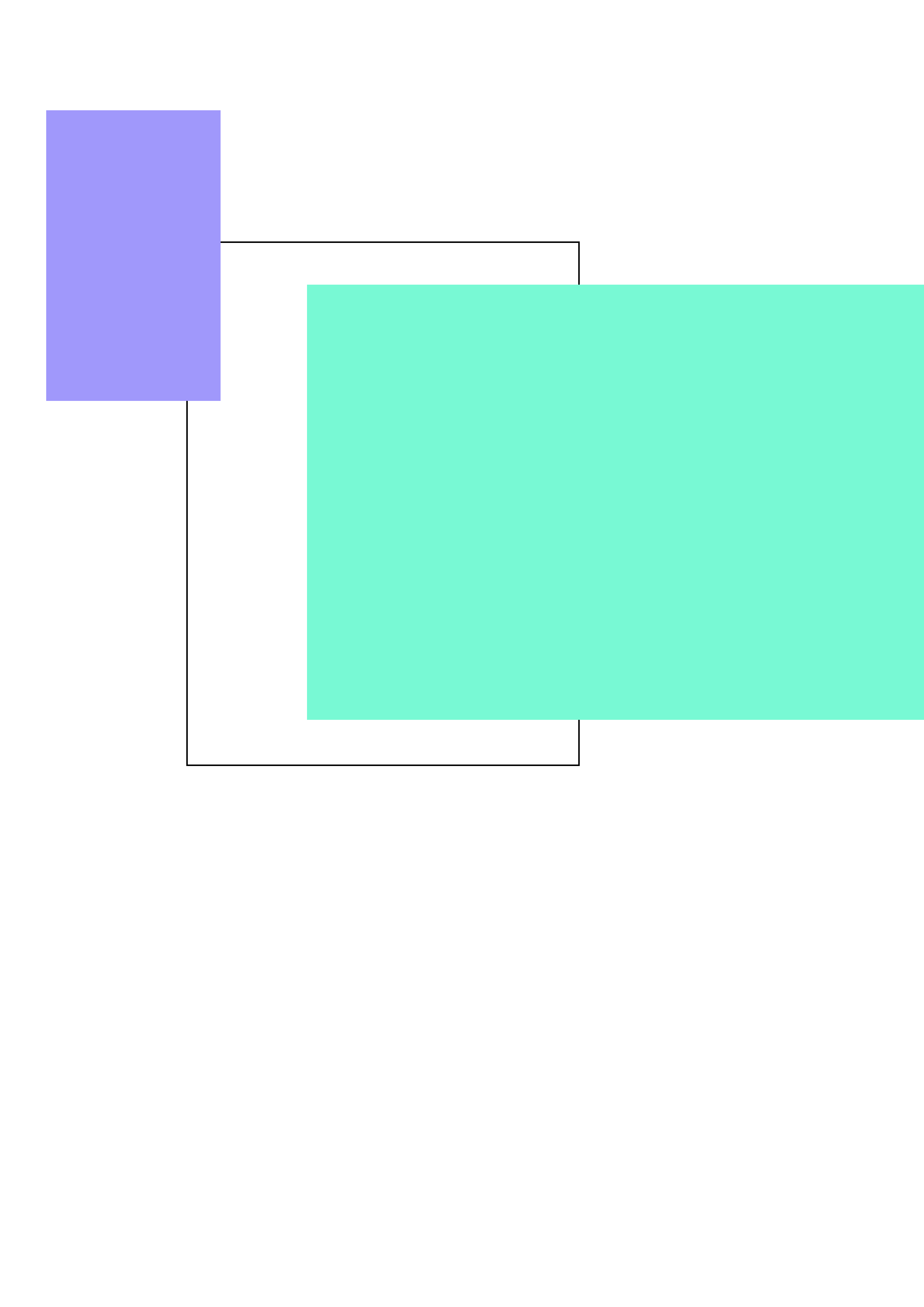 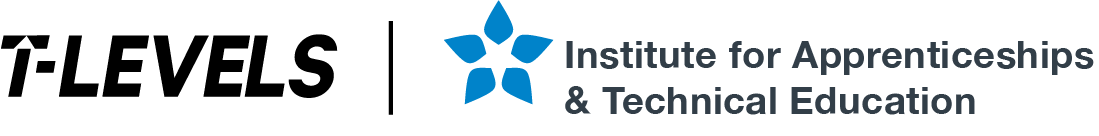 Laboratory SciencesPro-formasT Level Technical Qualification in Science Employer set project (ESP)Laboratory SciencesPro-formas	ContentsTemplates	3Template for task 1: research a strategy	3Template for task 2: risk matrix	4Template for task 2: risk assessment form	5Template for task 6: reflective evaluation	8Document information	10TemplatesTemplate for task 1: research a strategyState selected referencing techniqueSources selected to inform planningSources not selected to inform planningTemplate for task 2: risk matrixTemplate for task 2: risk assessment formPlease read the guidelines prior to completing your risk assessment.Section 1By signing the declaration below you have agreed that you will put the appropriate control measures in place to ensure that hazards are reduced and that the risks applicable to your stand are controlled.Template for task 6: reflective evaluationTask 1Task 2Task 3Task 4Document informationAll the material in this document is © NCFE.‘T-LEVELS’ is a registered trademark of the Department for Education.‘T Level’ is a registered trademark of the Institute for Apprenticeships and Technical Education.‘Institute for Apprenticeships & Technical Education’ and logo are registered trademarks of the Institute for Apprenticeships and Technical Education.Owner: Head of Assessment DesignTechnique:Title of sourceJustificationTitle of sourceJustificationAdditional information you may wish to includeRisk matrix – evaluation of risksRisk matrix – evaluation of risksRisk matrix – evaluation of risksRisk matrix – evaluation of risksRisk matrix – evaluation of risksRisk matrix – evaluation of risksRisk matrix – evaluation of risksAction levelAlmost certain551015202520-25 STOPHighly likely448121620Likely3369121512-16 URGENTUnlikely22468108-10 ACTIONExtremely Improbable1123454-6 MONITORX123451-3 NO ACTIONMinimal Minor injury7 day + injurySerious or major injurySevereConsequencePerson carrying out risk assessment:Person(s) responsible on-site: Venue:Work activity:Date of assessment:HazardWho might be harmed?(See those at risk above)LikelihoodSeverityTotal risk levelControl measures(add any other control measures you will use)LikelihoodSeverityRes. risk levelSignedPrint nameReview dateBrief summary of approach to task 1Description of adaptations to task 1 with justificationBrief summary of approach to task 2Description of adaptations to task 2 with justificationBrief summary of approach to task 3Description of adaptations to task 3 with justificationBrief summary of approach to task 4Description of adaptations to task 4 with justification